Halogenid-Ionen-NachweisMaterialien: 		Reagenzgläser, Reagenzglasständer, Pipette, SpatelChemikalien:		Kaliumchlorid, Kaliumbromid, Kaliumiodid, Natriumchlorid, Natriumbromid, Natriumiodid, Wasser, Silbernitrat-Lösung (0,1 M)Durchführung: 			Von den Kalium- und Natriumsalzen wird jeweils eine Spatelspitze in ein Reagenzglas gegeben. Ein weiteres Reagenzglas bleibt zunächst ungefüllt. Alle sieben Reagenzgläser werden zu zwei Dritteln mit Wasser befüllt und leicht geschüttelt, damit sich die Salze lösen. Anschließend werden jeweils einige Tropfen Silbernitrat-Lösung hinzugefügt. Beobachtung:			Nachdem die Silbernitrat-Lösung zugegeben wurde, ist eine rasche Niederschlagsbildung zu beobachten. Im Falle der Chloride ist der Niederschlag weiß, bei den Bromiden gelb-weißlich und bei den Iodiden gelb. In dem mit Wasser gefüllten Reagenzglas ist kein Feststoffausfall zu beobachten.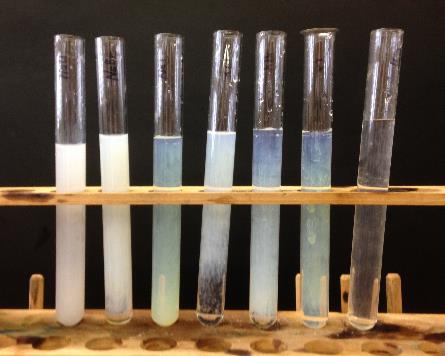 Abb. 4 – Halogenid-Nachweis mit Silbernitrat (von links: Natriumchlorid, Natriumbromid, Natriumiodid, Kaliumchlorid, Kaliumbromid, Kaliumiodid, Wasser).Deutung:			Durch Zugabe der Silbernitrat-Lösung fallen die entsprechenden schwer löslichen Silberhalogenide aus.Entsorgung:	         Die Lösungen werden im Schwermetallabfall entsorgt.Literatur:		[5] M. Tausch, M. von Wachtendonk (Hrsg.), Chemie – Stoff, Formel, Umwelt – Sekundarstufe 1, (1996), Bamberg, C.C. Buchner Verlag.GefahrenstoffeGefahrenstoffeGefahrenstoffeGefahrenstoffeGefahrenstoffeGefahrenstoffeGefahrenstoffeGefahrenstoffeGefahrenstoffeKaliumchloridKaliumchloridKaliumchlorid------KaliumbromidKaliumbromidKaliumbromidH: 319H: 319H: 319P: 305+351+338P: 305+351+338P: 305+351+338KaliumiodidKaliumiodidKaliumiodid------NatriumchloridNatriumchloridNatriumchlorid------NatriumbromidNatriumbromidNatriumbromid------NatriumiodidNatriumiodidNatriumiodidH: 400H: 400H: 400P: 262-273P: 262-273P: 262-273WasserWasserWasser------Silbernitrat-LösungSilbernitrat-LösungSilbernitrat-LösungH: 315-319-410H: 315-319-410H: 315-319-410P: 273-302+352-305+351+338P: 273-302+352-305+351+338P: 273-302+352-305+351+338KaliumnitratKaliumnitratKaliumnitratH: 272H: 272H: 272P: 210-221P: 210-221P: 210-221NatriumnitratNatriumnitratNatriumnitratH: 272-302H: 272-302H: 272-302P: 260P: 260P: 260SilberchloridSilberchloridSilberchloridH: 290-410H: 290-410H: 290-410P: 273-390-501P: 273-390-501P: 273-390-501SilberbromidSilberbromidSilberbromidH: 410H: 410H: 410P: 273-391-501P: 273-391-501P: 273-391-501SilberiodidSilberiodidSilberiodidH: 410H: 410H: 410P: 273-391-501P: 273-391-501P: 273-391-501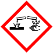 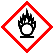 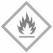 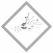 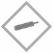 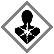 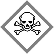 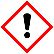 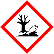 1)2)3)4)5)6)7)